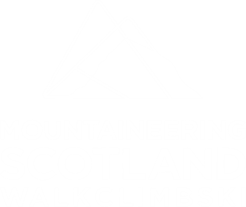 Recipient name:Recipient name:Recipient name:Additional names for Joint or Family membership and ages of children:Additional names for Joint or Family membership and ages of children:Additional names for Joint or Family membership and ages of children:Recipient’s address:Recipient’s address:Recipient’s address:Postcode:Recipient’s email:Recipient’s email:Recipient’s email:Welcome packWelcome packPreferred membership start month …..…………….Please tell us where to send the member’s welcome pack:Preferred membership start month …..…………….Please tell us where to send the member’s welcome pack:Preferred membership start month …..…………….Please tell us where to send the member’s welcome pack:Send directly to the recipient              (in time for the membership start date)Send pack to meChoice of a free giftSee full selection at: www.mountaineering.scot/gift-membership Choice of a free giftSee full selection at: www.mountaineering.scot/gift-membership Beanie hat:  Black | Mustard | Teal blue | Purple | Red               ClimbScotland chalk bag:  
Black  |  Blue  |  Gold  |  Green  |  PurpleWind jammer:  
Mountaineering ScotlandChoice of map (please specify)………………..Choice of DVD (please specify).......…………..Gift card – enter your message for a personalised gift card or leave blank for no card:To (recipient):  From (your name):Your message:Your name:Your name:Your name:Your name:Address:Postcode:Telephone:Telephone:Telephone:Telephone:Email:Email:Email:Email:Membership categoryMembership categoryMembership categoryIndividual£41.00Youth£20.75Joint (2 adults at same address)£68.00Family (1 adult + up to 5 under 18s)£45.00Family (2 adults + up to 5 under 18s)£73.00Total£ _______£10 surcharge for overseas memberships to cover P&P£10 surcharge for overseas memberships to cover P&P£10 surcharge for overseas memberships to cover P&PPayment options         Credit/debit card                    Cheque  Please make cheque payable to: 
Mountaineering Scotland
(cheque payments from UK bank accounts only)
Credit/debit card number (or call us on 01738 493 942)_ _ _ _   _ _ _ _    _ _ _ _   _ _ _ _   _ _ _ _Valid from (if applicable) _ _/_ _   Expires _ _/_ _Issue no. (if shown) _ _          Security code _ _ _Signed   ___________________  Date _________Please supply the address to which your card is registered IF it is different from that above.We aim to post gift membership packs within 7 working days of receiving your order.